June 2015Dear Mr Norris,Please find below the list of opportunities that the Plymouth School Sports Partnership have provided over the past half-term.  This information has been provided in order for you to make the most of these opportunities for the children at your school and to get the best value for your subscription into the Partnership.  For further details of all of the opportunities that we provide for your school, please visit the website – www.plymouthssp.co.uk where you can access events and copies of the ‘Core Offer’ and the ‘Menu of Opportunities’ which outline the range of equipment and resources on offer.OFSTED - From 1st September 2013, OFSTED Inspectors will assess and report on how effectively the Primary School PE and School Sport Funding is being used to improve PE and sport provision when making the judgement on the quality of the school’s leadership and management.  Inspectors will use evidence gained from meetings with school leaders to assess the impact of additional funding on improving the quality and breadth of PE and sport provision.  Therefore we have annotated this Reporting Letter with evidence of effective use of PE and sport funding taken from the OFSTED document – ‘Inspecting primary school PE and school sport: new funding.  Further details of these documents can be found on our website under the titles Partnership and Membership.Partnership EventsOFSTED – paying staff to run competitions, or to increase pupils’ participation in national school games competitions** ....establishing strong, sustainable partnerships with local community sports clubs..’* Events in Term 1 * Events in Term 2 * Events in Term 3 * Events in Term 4 * Events in Term 5Academic Council EventsOFSTED – paying staff to run competitions, or to increase pupils’ participation in national school games competitions** ....establishing strong, sustainable partnerships with local community sports clubs..’* Events in Term 1 * Events in Term 2 * Events in Term 3 * Events in Term 4 * Events in Term 5Ongoing OpportunitiesOFSTED - Buying into existing local sports networks such as school sport partnerships...In order to support the school to get best value from these opportunities and use them to impact on your School Improvement Plan please feel free to contact either Howard Turner or myself/ Rob Wright, Joint Partnership Development Managers.Yours sincerely,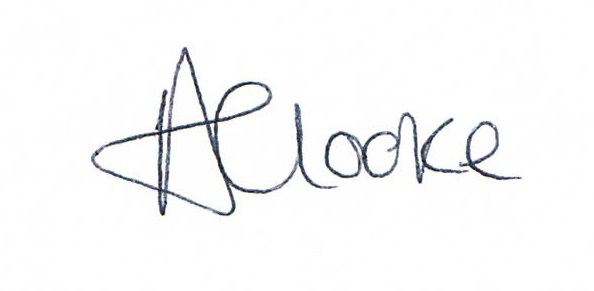 Anna ClookeJoint Partnership Development Manager, Plymouth School Sports Partnership anna.clooke@sirjohnhunt.plymouth.sch.uk = Mobile - 07731471023SEN /Mainstream Football EventBronze Ambassador TrainingOFSTED - ‘Introducing new initiatives....such as developing young sports leaders in Key Stage 2’.Primary PE ConferenceOFSTED – ‘procuring quality-assured professional training for staff to raise their confidence and competence in teaching PE and sport’.**Level 2 School Go-Ride**Primary Cross-Country Warm-Up 1 @ Coombe DeanPrimary Cross-Country Warm-Up 2 @ Plym Bridge**Level 2 School Games Quick-Sticks Hockey**Primary Cross-Country Warm-Up 3 @ EggbucklandSEN /Mainstream Boccia Event**Level 2 School Games Cross-Country Championships****Level 2 School Games Indoor Athletics****Primary High 5 Netball Festival **	**Level 2 Indoor Rowing Championships****Level 2 U11 Sportshall Athletics**SEND Primary and Special Schools FootballU10 Fustal CompetitionSEND Primary and Special Schools BocciaSpecial Schools Rowing FestivalPrimary Basketball EventChange 4 Life – Young Leaders TrainingCPD - Street Dance CPD – YST KS1 Start to Move/Skills 2 Play TrainingCPD – Primary ArcheryCPD – Emergency Paediatric First Aid CPD – Change 4 Life for TeachersCPD – Frisbee GolfSEND Primary and Special Schools FootballSEND Primary and Special Schools BocciaPlymouth Schools Orienteering LeagueCPD – Change 4 Life for TeachersCPD – Primary Orienteering**Level 2 Quadkids****Level 2 Tri-Golf****Level 2 Super 6’s Golf****Level 2 Tag Rugby Tournament**SEND Primary and Special Schools BocciaSEND Primary and Special Schools FootballPlymouth Half Marathon School’s ChallengeTag Rugby Warm-Up Event 1/2Tag Rugby Warm-Up Event 2/2Primary Sports Taster SessionsCPD – Primary TennisCPD – Primary Assessment in PETor Bridge Come-and-Play Netball FestivalPlympton Family Football FestivalLipson Family Netball LeagueTor Bridge Year 3/4 Football FestivalPAAC KS1 Multi-Skills FestivalPlympton Family Cross-Country FestivalPAAC KS2 Change4Life FestivalPAAC Year 3/4 Multi Skills Festival (Invasion Games)Tor Bridge Family Cross-CountrySDCC Year 3/4 Multi Skills FestivalPAAC Year 5/6 ‘C’ Team FootballSEND Primary and Special Schools FootballPAAC Year 3 /4 Indoor AthleticsPlympton Family Year 5/6 High5 NetballSEND Primary and Special Schools Boccia	Marjons Talent ID DayMAP Year 2 Multi Skills FestivalU10 Fustal CompetitionLipson Family Netball LeagueTor Bridge Family Year 5/6 FootballSDCC Year 1/2  Multi Skills FestivalMAP FUNdamental’s of MovementLipson Family FootballPAAC Year 3 /4 Multi Skills: Net/Wall FestivalTor Bridge Family Year 5/6 Tag RugbyRC Schools KS1 Multi Skills Competition PAAC Year 5/6 BasketballPAAC Year 5/6 HockeyPAAC Yr 3/4 ‘C’ Team FootballPAAC KS1 Multi Skills FestivalRC Schools KS1 Multi Skills CompetitionPlympton Family KS1 Multi Skills FestivalTor Bridge Family Year 1 Multi Skills FestivalPAAC KS2 Change4Life FestivalSDCC Year 5/6 HockeyPAAC Year 5/6 NetballPlympton Family KS2 Multi Skills FestivalPAAC Year 5/6 NetballMAP Girls Football FestivalKS2 ‘B’ and C’ Team Basketball PAAC KS1 & 2 Dance FestivalPlympton Family Dance FestivalSDCC Year 5/6 High5 NetballPlympton Family Year 4/5/6 Girls FootballPlympton and Tor Bridge Families Dodgeball Festival (Change 4 Life)SDCC Year 3/4 Football Festival PAAC KS1 Multi Skills MAP Family Tag-Rugby FestivalLipson Family Tag-Rugby FestivalPlympton Family Year 5/6 Tag-Rugby FestivalTor Bridge Family Year 2 Mini OlympicsMAP Change4Life Celebration Festival SDCC Year 1/2 Football PE Specialist Teacher  VisitOFSTED – ‘procuring quality-assured professional training for staff to raise their confidence and competence in teaching PE and sport’.PSSP Action PlanOFSTED - ‘employing expert advice to evaluate the school’s current strengths and weaknesses in PE and sports, and implement plans for improvement’.Cluster Family MeetingsOFSTED – forging links with PE teachers in local secondary schools to help primary staff improve their PE and sports provisionCPD from PE Specialist TeacherOFSTED - ‘employing specialist PE teachers to work alongside teachers in lessons to increase their subject knowledge and confidence in PE...to employ a specialist teacher to train existing teachers and teach PE across a cluster of schools’.KS1 Multi SkillsKS1 FUNSKS1 YogaBoccia taster + CPDCoaching Days with PSSP Coaching Staff (x3 days)OFSTED - ‘providing extra, additional activities such as outdoor and adventurous activities ....quality assuring the work of sports coaches and instructors employed to coach in PE lessons and after-school sports clubs’.1 day Screen RowingYST Primary Cluster MembershipOFSTED – ‘procuring quality-assured professional training for staff to raise their confidence and competence in teaching PE and sport’. ‘Introducing new initiatives....such as basic movement skills in the Early Years Foundation Stage’BikeabilityOFSTED - ‘providing extra, additional activities such as outdoor and adventurous activities ....quality assuring the work of sports coaches and instructors employed to coach in PE lessons and after-school sports clubs.. specialist equipment and teaching resources to develop a non-traditional activity or new sport’.BikeabilityBalanceabilityPlay Leader TrainingOFSTED - ‘Introducing new initiatives....such as developing young sports leaders in Key Stage 2’.MTA TrainingOFSTED – providing training for midday supervisors to introduce playground games at breaks and lunchtimes’.Gymnastics INSET for TeachersOFSTED – ‘‘procuring quality-assured professional training for staff to raise their confidence and competence in teaching PE and sport’.‘FUNS’ INSET for Teachers or ResourcesOFSTED - ‘Introducing new initiatives....such as basic movement skills in the Early Years Foundation Stage’Skipping WorkshopOFSTED - ‘Introducing new initiatives’.PSSP Resources (Mini-Bus, Dance Mats, Bikes etc)OFSTED – purchasing specialist equipment and teaching resources to develop a non-traditional activity or new sport’.Change4Life Club SupportOFSTED – engaging the least active pupils in after school activities, for example ‘Change4Life’ after school clubs’.PSSP Website Registration – Add link to School WebsiteOFSTED - ‘Inspectors may also review the details of a school’s PE and sport provision on their schools website prior to an inspection’.TOPS Ability & Invasion Games INSETOFSTED – ‘procuring quality-assured professional training for staff to raise their confidence and competence in teaching PE and sport’.